                                                                                      T.C.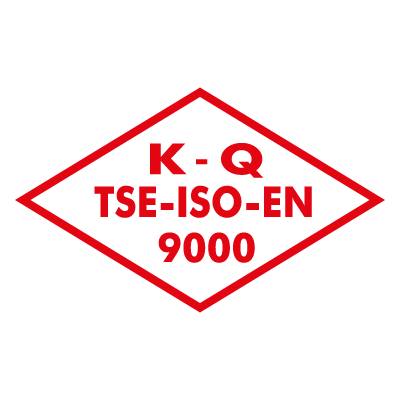 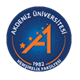                                                           AKDENİZ ÜNİVERSİTESİ REKTÖRLÜĞÜ                                                                Hemşirelik Fakültesi DekanlığıPİYASA FİYAT ARAŞTIRMASI TUTANAĞI FORMU                            Kurumumuzca yapılacak olan mal/hizmet satın alımlarına esas olmak üzere; satın alınacak aşağıdaki/ekli listede yazılı olan mal veya işin, ekte belirtilen şartnameye uygun olarak, işletmeniz/firmanız tarafından hangi bedelle tedarik edilebileceğinin/yapılabileceğinin bildirilmesini rica ederim.                                                                                                                                                   Adı  SoyadıFakülte SekreteriAÇIKLAMALAR :                                                                           		Birim fiyatlarda KDV hariç olacaktır. Mal veya hizmetin bedeli  TL. olarak verilecektir.Mal/hizmet aşağıda belirtilen adrese teslim edilecek şekilde (nakliye dahil) fiyatlandırılacaktır. (Akdeniz Üniversitesi Hemşirelik Fakültesi 07058 Kampüs/ANTALYA Tel: (0242) 310 6103 – 6911 Fax: (0242) 226 14 69)YETKİLİNİN                                                                                                               Adı Soyadı Adresi Tel-Faks No                                                                                                                                     Kaşe-İmzaForm No: 27029968.FR.62                                                                                                                                                                 Rev.No: 00S.NOSATIN ALINACAK MALIN ADIMİKTARIBİRİM FİYATITOPLAM FİYAT123456